 Савинова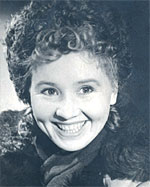 Екатерина Федоровна(1926 - 1970) –киноактриса, заслуженная артистка РСФСР.Екатерина Федоровна родилась 26 декабря 1926 г. в селе Ельцовке Алтайского края. В семье колхозного счетовода было четверо детей. Младшая дочь Катенька, мастерица петь и плясать, с детских лет была непременной участницей всех сельских концертов. Тайно мечтая стать артисткой, подобной Любови Орловой, по окончании школы отправилась Екатерина в Москву поступать в театральное училище. Однако первая попытка оказалась неудачной. На следующий год она подала документы во ВГИК. На приемных экзаменах на нее обратил внимание набиравшие в свою мастерскую учеников педагоги Б. Бибиков и О. Пыжова, которым очень понравилась непосредственная и живая темноглазая сибирячка.Таким образом, Е. Савинова стала студенткой актерского факультета Института кинематографии. Ее любимыми уроками были занятия по мастерству актера. Катя переиграла в институте множество самых разных ролей – от Коробочки в инсценировке «Мертвых душ» Н. Гоголя до Тоси из пьесы М. Светлова «Двадцать лет спустя». В дипломном спектакле «Там, где не было затемнения» Савиновой поручили роль Натальи Гурьяновны, пожилой женщины с трудной судьбой, которую исполнила блестяще. За эту работу она получила оценку «отлично» и еще много раз выходила в этой роли на сцену Центральной студии киноактера. Никому из зрителей и в голову не приходило, что актрисе, неподражаемо исполняющей такую сложную роль, всего 20 лет. В театре Савиновой великолепно удавались роли героинь, возраст которых много превышал возраст самой актрисы. Показательно, что в 25 лет она получила приглашение от А. Дикого на роль Кабанихи в постановку «Грозы» А. Островского.Конечно, в кино многие театральные условности были совершенно невозможны. Кинодебют Савиновой состоялся в 1950 г. в фильме И. А. Пырьева «Кубанские казаки». Многие зрители запомнили ее в роли белокурой колхозницы Любочки.В кино Е. Савинова снималась довольно часто. Однако режиссеры не баловали ее интересными предложениями, поручая актрисе маловыразительные, либо эпизодические роли, не позволявшие ей полностью реализовать свои возможности. Из наиболее интересных работ Савиновой можно назвать такие роли, как Дуняша («Большая семья», 1954), официантка Клава Шубина («Тень у пирса», 1955), дирижер Катя Воронова («В один прекрасный день», 1956), Ольга («Колыбельная», 1960) и др.Однако все эти работы в кино не соответствовали уровню профессионального мастерства и таланту Савиновой. Наделенная артистическим даром, она к тому же обладала редкостным по силе и красоте голосом. И, кроме актерского, получила еще и музыкальное образование, закончив институт им. Гнесиных по классу вокала.И все же в творчестве Е. Ф. Савиновой был звездный час. В 1962 г. кинодраматург и кинорежиссер Е. И. Ташков написал на основе фактов биографии Екатерины Савиновой сценарий фильма «Приходите завтра». В этой картине актриса сыграла главную роль Фроси Бурлаковой — девушки, приехавшей из сибирского села в Москву поступать в музыкальное училище.Сыграть саму себя оказалось очень сложно, но Савинова великолепно справилась с этой острохарактерной комедийной ролью, к тому же украшением фильма явились музыкальные номера в исполнении самой актрисы. В 1963 г. роль Е. Ф. Савиновой в картине «Приходите завтра» была признана лучшей женской ролью года.В 1965 г. она получила звание заслуженной артистки РСФСР. В том же году вышла последняя картина с участием Е. Ф. Савиновой. После продолжительной болезни при трагических обстоятельствах Екатерина Федоровна ушла из жизни 25 апреля 1970 г.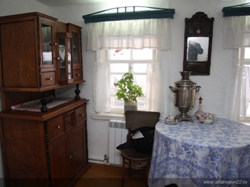 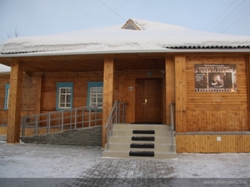 В 2012 г. в селе Ельцовка открыт дом-музей Е. Ф. Савиновой. Он является филиалом Государственного музея истории Источники  информации: http://altlib.ru/202https://ru.wikipedia.org/wikim.kino-teatr.ru/kino/acter/w/sov/3723/bio/http://www.altairegion22.ru/info/tour/museum-savinova.php